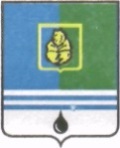 РЕШЕНИЕДУМЫ ГОРОДА КОГАЛЫМАХанты-Мансийского автономного округа - ЮгрыОт «___»_______________20___г.                                                   №_______ О внесении изменений в решение Думы города Когалыма от 20.06.2018 №204-ГДВ соответствии с Федеральными законами от 24.11.1995 №181-ФЗ               «О социальной защите инвалидов в Российской Федерации», от 24.06.1998 №89-ФЗ «Об отходах производства и потребления», от 26.10.2002 №127-ФЗ             «О несостоятельности (банкротстве)», от 06.10.2003 №131-ФЗ «Об общих принципах организации местного самоуправления в Российской Федерации», постановлением Правительства Российской Федерации от 07.10.2020 №1614 «Об утверждении Правил пожарной безопасности в лесах», Уставом города Когалыма, учитывая результаты публичных слушаний от 30.11.2020, Дума города Когалыма РЕШИЛА: Внести в решение Думы города Когалыма от 20.06.2018 №204-ГД             «Об утверждении правил благоустройства территории города Когалыма» (далее – решение) следующие изменения:статью 2 приложения к решению дополнить абзацем двадцать восьмым следующего содержания:«- социально значимые объекты - объекты, используемые для обеспечения деятельности дошкольных образовательных организаций, других образовательных организаций, лечебно-профилактических учреждений, объекты, используемые для организации доврачебной помощи, скорой и неотложной амбулаторно-поликлинической, стационарной медицинской помощи, объекты коммунальной инфраструктуры, относящихся к системам жизнеобеспечения, в том числе объекты водо-, тепло-, газо- и энергоснабжения, водоотведения, очистки сточных вод, обработки, утилизации, обезвреживания и захоронения твердых коммунальных отходов, объекты, предназначенные для освещения территорий города, объекты, предназначенные для благоустройства территорий.»;в статье 3 приложения к решению:пункт 4.2 части 4 дополнить абзацем седьмым следующего содержания:«- принимать меры по ограждению открытых люков смотровых колодцев, ливнесточных (дождеприёмных) колодцев на время проведения ремонтных и иных работ.»;часть 7 изложить в следующей редакции:«7. Уборку территории осуществляют физические, юридические лица, индивидуальные предприниматели, являющиеся собственниками зданий (помещений в них), сооружений, включая временные сооружения, а также владеющие земельными участками на праве собственности, ином вещном праве, праве аренды, ином законном праве, путем включения в договор аренды требования об уборке территории, в том числе прилегающей с указанием ее границ, а также путем заключения соглашений с собственниками земельных участков.»;дополнить частями 13-15 следующего содержания:«13. Обеспечение уборки территории города Когалыма в весенне-летний период.13.1. Период весенне-летней уборки территории города Когалыма устанавливается с 15 апреля по 15 октября и предусматривает мойку, полив и подметание проезжей части улично-дорожной сети, тротуаров, площадей, а также содержание территорий зеленых насаждений.13.2. Мойке подвергается вся ширина проезжей части улиц и площадей.13.3. Уборка лотков и бордюров от песка, пыли, мусора после мойки заканчивается в течение 3 часов.13.4. Подметание дорожных покрытий, тротуаров осуществляется механизированным или ручным способом 1 раз в сутки. Чистота на указанных территориях должна поддерживаться в течение рабочего дня.13.5. Санитарное содержание территории различного функционального назначения включает в себя:13.5.1. уборку территорий, вывоз мусора, песка, листвы, веток деревьев и кустарников на объект размещения отходов по необходимости, но не реже 1 раза в месяц;13.5.2. содержание дренажных систем, освещения, малых архитектурных форм, ограждений предусматривает регулярную уборку мусора с вывозом и утилизацией не менее 3 раз в неделю.13.6. Содержание территорий зеленых насаждений, включает в себя:13.6.1. для газонов:- ремонт;- текущее содержание – подкормку минеральными удобрениями (не менее 10% от общей площади газонов), выкос сорной и карантинной травы не реже трех раз за сезон, полив в засушливый период, прополку от сорняков;13.6.2. для деревьев, кустарников: - подкормку минеральными удобрениями, полив, стрижку (кустарников) не реже двух раз за сезон; - спиливание сухих, больных деревьев, прореживание по необходимости в местах произрастания с высокой плотностью; - посадка саженцев кустарников, деревьев в соответствии с требованиями статьи 23 настоящих Правил.13.7. В период листопада производится сгребание опавшей листвы на газонах для последующего вывоза на объект размещения отходов, в течение 24 часов по окончании уборки. Сгребание листвы, мусора к стволу деревьев и кустарников не допускается.14. Обеспечение уборки территории в осенне-зимний период.14.1. Период зимней уборки территории города Когалыма устанавливается с 16 октября по 14 апреля и предусматривает уборку и вывоз мусора, снега и льда, грязи, обработку противогололедными материалами. 14.2. Мероприятия по подготовке уборочной техники к работе в зимний период, подготовка мест временного складирования снега и льда, а также завоз, заготовка и складирование необходимого количества противогололедного материала проводятся в срок до 1 октября текущего года.14.3. Уборка проезжей части улиц автомобильных дорог общего пользования местного значения, территорий общего пользования и внутриквартальных проездов осуществляется муниципальным бюджетным учреждением «Коммунспецавтотехника» в соответствии с настоящими Правилами и муниципальными правовыми актами города Когалыма.14.4. Приоритет при уборке от снега:улицы автомобильных дорог общего пользования местного значения;остановочные площадки и павильоны общего пользования;подъезды к контейнерным площадкам и пожарным гидрантам;тротуары и дорожки для пешеходов;подъезды к объектам социально-культурной сферы;подъезды к объектам торговли, общественного питания;места массового пребывания людей;проезды во дворы.14.5. Посыпку песком с примесью хлоридов, начинают немедленно с начала снегопада или появления гололеда. Тротуары посыпаются сухим песком без хлоридов.В первую очередь обрабатываются выходы из подъездов многоквартирных домов, из входных групп зданий, тротуары и дворовые переходы с уклонами и спусками, участки с интенсивным пешеходным движением: перекрестки, места остановок общественного транспорта, пешеходные переходы.14.6. Территории объектов благоустройства (в том числе тротуары, пешеходные дорожки и части территорий внутриквартальных проездов) очищаются от свежевыпавшего снега, уплотненного снега, снежно-ледяных образований, в том числе наледи, до усовершенствованного покрытия. При отсутствии усовершенствованных покрытий снежные массы убираются методом сдвигания с оставлением слоев снега для его последующего уплотнения.14.7. Уборка покрытий уплотненных снегом, снежно-ледяными образованиями, производится механизированным способом или вручную. Уборка образовавшегося скола уплотненного снега, снежно-ледяных образований производится одновременно со скалыванием. Места, недоступные для уборочных машин, должны убираться вручную. 14.8. Очистка от снега и удаление ледяных образований с крыш, карнизов, козырьков, водосточных труб, элементов фасадов многоквартирных домов, зданий, строений (в том числе некапитальных), остановочных площадок и павильонов общего пользования, индивидуальных жилых домов (в том числе козырьков над входами) производится по мере их образования с обеспечением следующих мер безопасности: назначение дежурных, ограждение тротуаров, оснащение страховочным оборудованием лиц, работающих на высоте. При сбрасывании снега и ледяных образований обеспечивается безопасность пешеходов, транспорта, полная сохранность деревьев, кустарников, воздушных линий уличного освещения и связи, рекламных конструкций и иных элементов внешнего благоустройства. Очистка крыш от снега и от сосулек при наступлении оттепели на сторонах, выходящих на пешеходную зону, должна производиться в кратчайшие сроки. При невозможности складирования в указанных местах снежная масса подлежит вывозу. Сброшенный снег и ледяные образования подлежат вывозу на временную площадку для складирования снега и льда в течение суток.14.9. Уборка территорий социально значимых объектов, в том числе прилегающих, от снега и удаление ледяных наростов проводится незамедлительно после выпадения осадков, а от мусора, смета и грязи - при их наличии. После окончания снегопада в течение суток территории социально-значимых объектов должны быть очищены до твердого покрытия, вывоз снега должен быть осуществлен в срок не позднее 5 суток после окончания снегопада в места для временного складирования снега.14.10. Запрещается сдвигание снега, собранного в границах земельных участков под зданиями, строениями, сооружениями и объектами, в границы красных линий улиц (территории улично-дорожной сети).14.11. Уборка от снега должна производиться в течение десяти суток после выпадения снега слоем 8 см и более (согласно данным от территориальных органов Федеральной службы по гидрометеорологии и мониторингу окружающей среды или подведомственных им организаций), но не реже одного раза в течение двух календарных месяцев зимнего периода;14.12. Механизированная уборка территорий жилого назначения должна осуществляться в дневное время.14.13. При расчистке территорий жилого назначения допускается оставлять слой снега до 5 см для образования ровной плотной снежной корки, при этом не допускается наличие колеи.14.14. Крышки люков подземных коммуникаций должны полностью очищаться от смета и мусора и содержаться в состоянии, обеспечивающем возможность быстрого их использования.14.15. Детские площадки, садовые диваны, урны и малые архитектурные формы, а также пространство вокруг них, подходы к ним должны быть очищены от снега и наледи.Тротуары, лестничные сходы, подходы к входным группам жилых домов, зданий должны быть очищены на всю ширину до покрытия от свежевыпавшего или уплотненного снега (снежно-ледяных образований).14.16. Санитарное содержание территорий различного функционального назначения включает в себя:- полный комплекс работ по уборке снега в зимний период с пешеходных дорожек, тротуаров, входных групп, площадок, которые производятся механизированным и ручным способом с перемещением в места временного складирования снега;- очистку крышек люков колодцев и пожарных гидрантов от снега и льда толщиной слоя свыше 5 см;- очистку пешеходных дорожек, тротуаров, которая производится не реже одного раза в неделю, в том числе сколку льда со ступенек по мере необходимости;- очистку выступающих элементов фасадов зданий от снега, наледи и сосулек; - сдвигание свежевыпавшего снега и очистку территории от снега и льда при наличии колейности свыше 5 см;-обработку противогололедными материалами при снегопадах и гололеде;- регулярную уборку мусора, очистку урн и их промывку, скамеек от снега, уборку контейнерных площадок.15. Особенности уборки социально значимых объектов:15.1. Ежегодно, в весенний период, на игровых площадках проводится полная смена песка. Вновь завозимый песок должен соответствовать гигиеническим нормативам по паразитологическим, микробиологическим, санитарно-химическим, радиологическим показателям.15.2. Уборка территории проводится ежедневно: утром за 1 - 2 часа до прихода посетителей или вечером после ухода посетителей.Ежедневная уборка производится ручным способом, в том числе с применением малой механизации (мотоблоки), и включает в себя подметание и сдвигание снега в кучи или валы, расположенные параллельно бордюру 1 раз в сутки, в дни снегопада – 2 раза в сутки. Подметание территорий в дни без снегопада – 1 раз в сутки.15.3. Очистка территорий от наледи и льда, с крышек канализационных колодцев выполняется во время гололеда 1 раз в сутки.15.4. Уборка контейнерных площадок осуществляется – 1 раз в сутки.15.5. Уборка механизированным способом (с помощью погрузочного оборудования и автосамосвалов), а также вывоз снежных масс в места для временного складирования снега осуществляются по мере необходимости, но не реже одного раза в течение календарного месяца зимнего периода.»;в статье 4 приложения к решению: части 2-12 признать утратившими силу;пункт 16.7 части 16 изложить в следующей редакции:«16.7. размещать, складировать и хранить на объектах благоустройства сырье, материалы (кроме случаев производства строительных работ), оборудование, органические или химические удобрения, тару, упаковку, хранить суда водного транспорта, разукомплектованные транспортные средства и иные механизмы, а также организовывать свалки в тупиках;пункт 16.17 части 16 после слова «пользования» дополнить словами «путем выброса, сброса, оставления вне мусорных контейнеров (урн, корзин) бумаг, окурков, бутылок и иных предметов»;дополнить частью 18 следующего содержания:«18. Выявленное на территории города Когалыма бесхозяйное движимое имущество (автотранспорт, иное бесхозяйное имущество) подлежит перемещению, вывозу в порядке, установленном постановлением Администрации города Когалыма от 14.05.2008 № 1099 «О создании комиссии и утверждении Положения о вывозе бесхозяйного автотранспорта или иного бесхозяйного движимого имущества, находящегося в границах города Когалыма».»;в статье 7 приложения к решению:в части 7, абзаце первом части 8 слова «с 8.00 до 18.00 часов» заменить словами «с 8.00 до 12.00 часов, с 14.00 до 18.00 часов», слова «с 20.00 до 6.00 часов» заменить словами «с 20.00 до 00.00 часов, с 02.00 до 06.00»;части 16,18 признать утратившими силу;часть 23 дополнить абзацами шестым и седьмым следующего содержания:«- ближе 10 м от пешеходного перехода;- ближе 20 м от остановочных площадок транспорта общего пользования.»;абзацы шестой и седьмой части 23 считать абзацами восьмым и девятым соответственно;в абзаце пятом части 33 слово «постоянно» заменить словами «с интервалом 3 часа»;статью 8 приложения к решению дополнить частью 8 следующего содержания:«8. На территории жилого назначения запрещаются авторемонтные работы, сквозное движение, учебная езда, стоянка с работающим двигателем, а также стоянка грузовых автомобилей с разрешенной максимальной массой более 3,5 т. и автобусов вне специально выделенных и обозначенных знаками и (или) разметкой мест.»;абзац второй части 11 статьи 10 приложения к решению изложить в следующей редакции:«-использовать открытый огонь (костры, паяльные лампы, примусы, мангалы, жаровни) в хвойных молодняках, на гарях, на участках поврежденного леса, торфяниках, в местах рубок (на лесосеках), не очищенных от порубочных остатков (остатки древесины, образующиеся на лесосеке при валке и трелевке деревьев, а также при очистке стволов от сучьев, включающие вершинные части срубленных деревьев, откомлевки, сучья, хворост) и заготовленной древесины, в местах с подсохшей травой, а также под кронами деревьев. В других местах использование открытого огня допускается на площадках, отделенных противопожарной минерализованной (то есть очищенной до минерального слоя почвы) полосой шириной не менее 0,5 метра. Открытый огонь (костер, мангал, жаровня) после завершения сжигания порубочных остатков или его использования с иной целью тщательно засыпается землей или заливается водой до полного прекращения тления;»;часть 1 статьи 12 приложения к решению дополнить пунктом 1.1 следующего содержания:«1.1. Организации, независимо от организационно-правовых форм, индивидуальные предприниматели обязаны заключить договор на оказание услуг по обращению с твердыми коммунальными отходами с региональным оператором, в зоне деятельности которого образуются твердые коммунальные отходы и находятся места их накопления.»;часть 9 статьи 13 приложения к решению изложить в следующей редакции:«9. На всех парковках общего пользования, в том числе около объектов социальной, инженерной и транспортной инфраструктур (жилых, общественных и производственных зданий, строений и сооружений, включая те, в которых расположены физкультурно-спортивные организации, организации культуры и другие организации), мест отдыха, выделяется не менее 10 процентов мест (но не менее одного места) для бесплатной парковки транспортных средств, управляемых инвалидами I, II групп, и транспортных средств, перевозящих таких инвалидов и (или) детей-инвалидов. На граждан из числа инвалидов III группы распространяются нормы настоящей части в порядке, определяемом Правительством Российской Федерации. На указанных транспортных средствах должен быть установлен опознавательный знак «Инвалид» и информация об этих транспортных средствах должна быть внесена в федеральный реестр инвалидов.»;в пункте 19.3 части 19 статьи 23 приложения к решению слова «на газонах и цветниках» исключить.Настоящее решение вступает в силу после его официального опубликования, за исключением пункта 1.6 части 1, вступающего в силу с 01.01.2021 и действующего до 01.01.2027.Опубликовать настоящее решение в газете «Когалымский вестник».проект вносится главой города КогалымаПредседатель Думы города КогалымаГлава города Когалыма____________А.Ю.Говорищева_______________Н.Н.Пальчиков